Kartoffeln mit Quark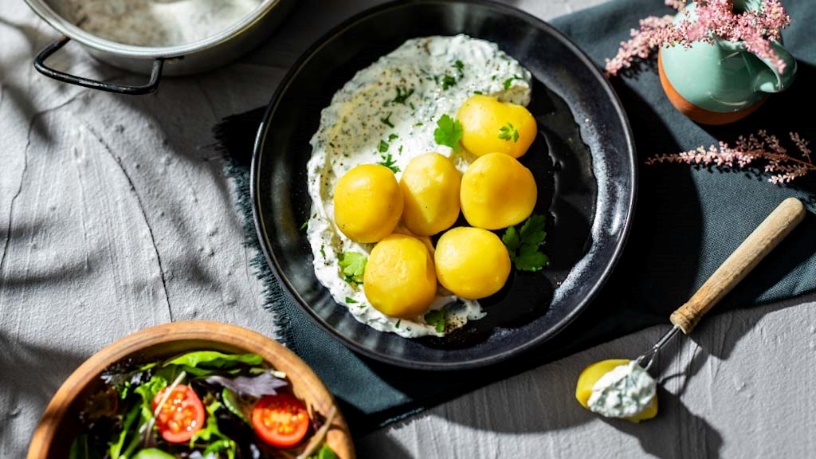 Für 4 PortionenZutaten:1 kg	Kartoffel, festkochend1 Bund	Schnittlauch4 Stiele	Petersilie400 g	Quark, 40 % FettSalz und Pfeffer2 EL	LeinölZubereitung:

Kartoffeln gründlich waschen und in reichlich gesalzenem Wasser für ca. 30 Minuten gar kochen. In der Zwischenzeit Schnittlauch und Petersilie waschen und trocken schütteln. Beides fein schneiden, mit Quark vermengen und mit Salz und Pfeffer abschmecken.Quark mit Leinöl beträufeln und mit den gegarten Kartoffeln servieren. Dazu passt z.B. ein gemischter Salat.Zubereitung:

Kartoffeln gründlich waschen und in reichlich gesalzenem Wasser für ca. 30 Minuten gar kochen. In der Zwischenzeit Schnittlauch und Petersilie waschen und trocken schütteln. Beides fein schneiden, mit Quark vermengen und mit Salz und Pfeffer abschmecken.Quark mit Leinöl beträufeln und mit den gegarten Kartoffeln servieren. Dazu passt z.B. ein gemischter Salat.